ҠАРАР                                                                                РЕШЕНИЕО внесении изменений в Правила землепользования и застройки в сельском поселении Мичуринский сельсовет  муниципального района Шаранский район Республики БашкортостанВ связи с поступившим заявлением  от гр. Ярковой Галины Мефодиевны  о внесении изменений в Правила землепользования и застройки в сельском поселении Мичуринский сельсовет муниципального района Шаранский район Республики Башкортостан (далее - Правила), утвержденные решением Совета сельского поселения Мичуринский сельсовет муниципального района Шаранский район Республики Башкортостан № 22/198 от 01.06.2018 года, в соответствии с Градостроительным кодексом Российской Федерации, в целях совершенствования порядка регулирования землепользования и застройки на территории сельского поселения Мичуринский сельсовет муниципального района Шаранский район Республики Башкортостан, решением публичных слушаний от 14.06.2021 года Совет сельского поселения Мичуринский сельсовет муниципального района Шаранский район Республики Башкортостан,  РЕШИЛ:        1. Разрешить внести изменения  в предельные (минимальные и (или) максимальные) размеры земельных участков и предельные параметры разрешенного строительства, реконструкции объектов капитального строительства в порядке исключения на земельный участок, расположенный по адресу: Республика Башкортостан, Шаранский район, с/с Мичуринский, д. Рождественка ул.Мира,д.27, условный номер 02:53:030701:ЗУ1 с утвержденной максимальной площади 2000 кв.м. на площадь 3704 кв.м имеющий вид разрешенного использования «Для ведения личного подсобного хозяйства».       2. Контроль над выполнением данного решения возложить на постоянную Комиссию Совета сельского поселения Мичуринский   сельсовет муниципального района Шаранский район Республики Башкортостан по развитию предпринимательства, земельным вопросам, благоустройству и экологии.        3. Настоящее решение обнародовать на информационном стенде администрации сельского поселения Мичуринский сельсовет муниципального района Шаранский район Республики Башкортостан и на сайте сельского поселения Мичуринский сельсовет http://sp-michurino.ru/.Заместитель председателя Советасельского поселения  Мичуринский сельсоветмуниципального района Шаранский район Республики Башкортостан                                                                       В.Л.Имаева                                         с.Мичуринск14.07.2021№ 25/209Башҡортостан РеспубликаһыШаран районымуниципаль районыныңМичурин ауыл Советыауыл  биләмәһе Советы452638, Мичурин ауылы,тел.(34769) 2-44-48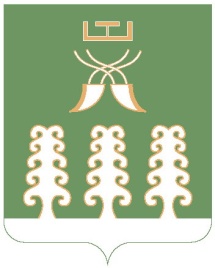           Республика Башкортостан             муниципальный район                 Шаранский район          Совет сельского поселения              Мичуринский сельсовет                 452638, с.Мичуринск,                   тел.(34769) 2-44-48